2019-2020 Carrington Academy MAJORS School CalendarAugust 2019July 29nd – 1st day of Private ClassesJuly 31st – Georgia Pre-K Open HouseAugust 1st – Georgia Pre K 1st Day of School August 27th – Spoiled Rotten Fall Pictures *Sign up ONLY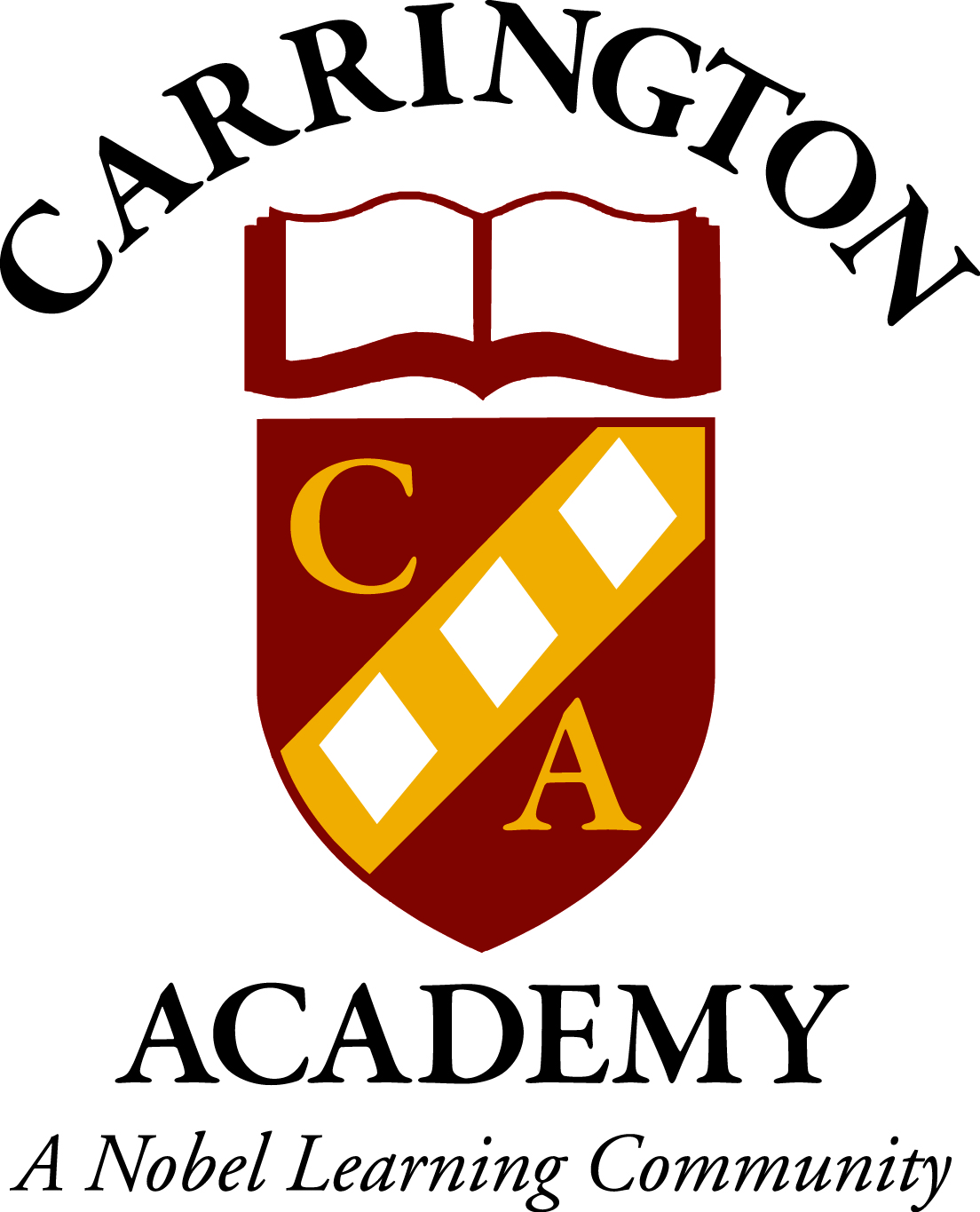 August 30th – Georgia Pre K EARLY RELEASE @ 11:50January 2020January 1st - CARRINGTON ACADEMY CLOSEDJanuary 1st – 6th - GEORGIA PRE K – NO SCHOOL (camp available)January 13th – 17th - Private Parent Teacher ConferencesJanuary 16th-17th – In & Out Valentines Photos (black & white)           September 2019September 2nd – CARRINGTON ACADEMY CLOSED – Labor DaySeptember 6th – Grandparents Day Celebration – times for event will be announced closer to dateSeptember 10th- & 11th – In & Out Fall Pictures (School Wide)September 30th – GEORGIA PRE K – NO SCHOOLSeptember 30th – Fall Break Camp Available February 2020February 3rd-13th – Valentine’s Day Fundraising February 7th – National Wear Red Day (Heart Awareness) February 13th – Georgia Pre-K Valentines Exchange – party times to be announced closer to dateFebruary 14th – Valentines Exchange Private classes– All party times will be announced closer to dateFebruary 14th – 18th - GEORGIA PRE K – NO SCHOOL – (camp available)February 20th – In & Out Spring/ Graduation PicturesOctober 2019October 1st – Pink OutOctober 1st – 3rd – Fall Break Camp AvailableOctober 1st – 4th – GEORGIA PRE K – NO SCHOOLOctober 4th – CARRINGTON ACADEMY CLOSED – professional development dayOctober 10th & 11th– Lifetouch Fall Pictures October 14th – 18th – Private Parent Teacher Conferences October 18th – Fall Festival & Trunk or Treating 6-8pmOctober 23rd & 24th – Georgia Pre-K Early Release October 25th – Georgia Pre-K – NO SCHOOLOctober 25th – Parent Appreciation Breakfast 7am-9amOctober 31st – Halloween Parties & Pajamas - All party times will be announced closer to dateMarch 2020March 6th – Parent Appreciation Breakfast 7:00am-9:00amMarch 12th - Georgia Pre K EARLY RELEASE @ 11:45March 13th – CARRINGTON ACADEMY CLOSED – professional development dayMarch 17th – St. Patrick’s Day Classroom Activities March 23rd-31st- Easter Egg Donations                           November 2019November 1st – 21st – Canned Food DriveNovember 6th – In & Out Santa Pictures (School Wide)November 15th – Thanksgiving Feast (Sign Up Only)November 25th -29th - GEORGIA PRE K – NO SCHOOLNovember 25th -27th - Thanksgiving Camp AvailableNovember 28th & 29th - CARRINGTON ACADEMY CLOSEDApril 2020April 1st – 8th – Easter Egg DonationsApril 6th-10th - GEORGIA PRE K – NO SCHOOL (spring break)April 6th-10th – Spring Break Camp AvailableApril 10th – Easter Egg Hunt for Private Classes - times TBDApril 13th – Easter Egg Hunt for Georgia Pre- K – times TBDApril 13th – 17th – Week of The Young Child April 20th – 24th - Private Parent Teacher Conferences            April 22nd – Earth Day Celebrations December 2019December 2019 - Georgia Pre K Conferences - TBDDecember 3rd – 14th – Holiday Gram Available for purchase  December 19th – Polar Express Day  December 19th – Georgia Pre K Holiday Party – All party times to be announced closer to dateDecember 20th – Holiday Traditions Parties – All party times to be announced closer to date                           December 20th – 31st - GEORGIA PRE K – NO SCHOOLDecember 24th & 25th - CARRINGTON ACADEMY CLOSEDDecember 31st – CARRINGTON ACADEMY CLOSEDMay 2020May - Georgia Pre K Conferences - TBDMay 4th – 8th – Teacher Appreciation Week May 8th – Mother’s Day Celebration – 7:00am-9:00amMay 20th – Private Pre-K & TK Program Graduation 6:30-8pmMay 22nd – Georgia Pre K End of Year Parties - Times will be determined closer to dateMay 22nd – Last Day of SchoolMay 25th – CARRINGTON ACADEMY CLOSED - Memorial DayMay 26th – Summer Camp Begins